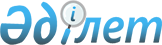 О внесении изменений и дополнений в приказ Министра здравоохранения Республики Казахстан от 20 августа 2021 года № ҚР ДСМ-84 "Об утверждении форм учетной и отчетной документации в сфере санитарно-эпидемиологического благополучия населения"Приказ Министра здравоохранения Республики Казахстан от 9 сентября 2022 года № ҚР ДСМ-96. Зарегистрирован в Министерстве юстиции Республики Казахстан 13 сентября 2022 года № 29543
      Примечание ИЗПИ!      Вводится в действие с 23.11.2022.
      ПРИКАЗЫВАЮ:
      1. Внести в приказ Министра здравоохранения Республики Казахстан от 20 августа 2021 года № ҚР ДСМ-84 "Об утверждении форм учетной и отчетной документации в сфере санитарно-эпидемиологического благополучия населения" (зарегистрирован в Реестре государственной регистрации нормативных правовых актов под № 24082) следующие изменения и дополнения:
      преамбулу изложить в следующей редакции:
      "В соответствии с подпунктом 31) статьи 7 Кодекса Республики Казахстан "О здоровье народа и системе здравоохранения", частью второй пункта 4 статьи 21 Закона Республики Казахстан "О биологической безопасности в Республике Казахстан" ПРИКАЗЫВАЮ:";
      в пункте 1:
      дополнить подпунктом 94-1) следующего содержания:
      "94-1) форму постановления о применении меры оперативного реагирования в области биологической безопасности, согласно приложению 94-1 к настоящему приказу;";
      дополнить подпунктом 98-1) следующего содержания:
      "98-1) форму журнала регистрации постановлений о применении меры оперативного реагирования в области биологической безопасности, согласно приложению 98-1 к настоящему приказу;";
      дополнить приложениями 94-1) и 98-1) согласно приложениям 1 и 2 к настоящему приказу.
      2. Комитету санитарно-эпидемиологического контроля Министерства здравоохранения Республики Казахстан в установленном законодательством Республики Казахстан порядке обеспечить:
      1) государственную регистрацию настоящего приказа в Министерстве юстиции Республики Казахстан;
      2) размещение настоящего приказа на интернет-ресурсе Министерства здравоохранения Республики Казахстан после его официального опубликования;
      3) в течение десяти рабочих дней после государственной регистрации настоящего приказа представление в Юридический департамент Министерства здравоохранения Республики Казахстан сведений об исполнении мероприятий, предусмотренных подпунктами 1) и 2) настоящего пункта.
      3. Контроль за исполнением настоящего приказа возложить на курирующего вице-министра здравоохранения Республики Казахстан.
      4. Настоящий приказ вводится в действие с 23 ноября 2022 года и подлежит официальному опубликованию. Биологиялық қауіпсіздік саласында жедел ден қою шараларын қолдану туралы қаулы
Постановление о применении меры оперативного реагирования в области биологической безопасности
      1. Қаулының жасалған күні, уақыты және орныДата, время и место составления постановления __________________________________________________________________________________________________________2. Бақылау және қадағалау органының атауыНаименование органа контроля и надзора ________________________________________________________________________________________________________________3. Бақылау және қадағалау субъектісіне (объектісіне) бару арқылы профилактикалықбақылау немесе тексеру жүргізген адамның (адамдардың) тегі, аты, әкесінің аты(ол бар болса) және лауазымыФамилия, имя, отчество (при его наличии) и должность лица (лиц), проводившего(проводивших) профилактический контроль с посещением субъекта (объекта)контроля и надзора или проверку____________________________________________________________________________________________________________________________________________________4. Бақылау және қадағалау субъектісінің (объектісінің) атауы немесе тегі, аты,әкесінің аты (ол бар болса), бақылау және қадағалау субъектісіне (объектісіне) баруарқылы профилактикалық бақылау немесе тексеру жүргізу кезінде қатысқан жекенемесе заңды тұлға өкілінің лауазымыНаименование или фамилия, имя, отчество (при его наличии) субъекта (объекта)контроля и надзора, должность представителя физического или юридического лица,присутствовавшего при проведении профилактического контроля с посещениемсубъекта (объекта) контроля и надзора или проверки____________________________________________________________________________________________________________________________________________________5. Бақылау және қадағалау субъектісіне (объектісіне) бару арқылы профилактикалықбақылаудың немесе тексерудің жүргізілген күні, орны және кезеңіДата, место и период проведения профилактического контроля с посещениемсубъекта (объекта) контроля и надзора или проверки____________________________________________________________________________________________________________________________________________________6. Тәуекел дәрежесін бағалау өлшемшарттарына сәйкес бұзушылықтың ауырлықдәрежесін міндетті түрде көрсете отырып, тексеру парағына сәйкес анықталғанбұзушылықтардың тізбесі:Перечень выявленных нарушений в соответствии с проверочным листомс обязательным указанием степени тяжести нарушения в соответствии с критериямиоценки степени риска:
      7. Биологиялық қауіпсіздік саласында жедел ден қою шаралары (қызметті оныңқолданылу мерзімдерімен тоқтата тұру немесе оған тыйым салу)Мера оперативного реагирования в области биологической безопасности(приостановление со сроками его действия или запрет деятельности)____________________________________________________________________________________________________________________________________________________8. Анықталған бұзушылықтарды жою мерзімдерін көрсете отырып, оларды жоюжөніндегі ықтимал іс-қимылдарға ұсынымдарРекомендации и указания на возможные действия по устранению выявленныхнарушений с указанием сроков их устранения____________________________________________________________________________________________________________________________________________________________________________________________________________________________________________________________________________________________________________________________________________________________________________________________________________________________________________________________
      9. Бақылау және қадағалау субъектісі өкілінің (заңды тұлға басшысының не оныңуәкілетті адамының), бақылау және қадағалау субъектісіне (объектісіне) бару арқылыпрофилактикалық бақылау немесе тексеру жүргізуге тартылған адамдардың қаулыментанысуы немесе танысудан бас тарту туралы мәліметтер, олардың қолтаңбаларынемесе қол қоюдан бас тартуыСведения об ознакомлении или отказе в ознакомлении с постановлениемпредставителя субъекта контроля и надзора (руководителя юридического лица либоего уполномоченного лица), лиц, привлеченных к проведению профилактическогоконтроля с посещением субъекта (объекта) контроля и надзора или проверки,их подписи или отказ от подписи________________________________________________________________________________________________________________________________________________________________________________________________________________________________________________________________________________________________________Биологиялық қауіпсіздік саласында жедел ден қою шараларын қолдану туралықаулыны бақылау және қадағалау субъектісі (объектісі) дереу орындауға тиіс.Постановление о применении меры оперативного реагирования в областибиологической безопасности подлежит исполнению субъектом (объектом) контроляи надзора незамедлительно.Халықтың санитариялық-эпидемиологиялықсаламаттылығы саласындағы мемлекеттікорганның басшысы Аты-жөні
      Руководитель государственного органа в сфересанитарно-эпидемиологического благополучиянаселения ФИО
      Қаулыны алдым(Постановление получил)__________________________________________________________________________________________________________________________________атқаратын лауазымы, тегі, аты, әкесінің аты (ол бар болса), алған күні, қолы(занимаемая должность, фамилия, имя, отчество (при его наличии),дата получения, подпись) Биологиялық қауіпсіздік саласында жедел ден қою шараларын қолдану туралы қаулыларды тіркеу журналы
Журнал регистрации постановлений о применении меры оперативного реагирования в области биологической безопасности
      Басталды (Начат) 20___ ж.(г) "__" _____Аяқталды (Окончен) 20___ ж. (г.) "__" _____
					© 2012. РГП на ПХВ «Институт законодательства и правовой информации Республики Казахстан» Министерства юстиции Республики Казахстан
				
      Министр здравоохраненияРеспублики Казахстан 

А. Ғиният
Приложение 1 к приказу
Министра здравоохранения
Республики Казахстан
от 9 сентября 2022 года
№ ҚР ДСМ-96Приложение 94-1 к приказу
Министра здравоохранения
Республики Казахстан
от 20 августа 2021 года
№ҚР ДСМ-84ФормаФормат А4
р/с
№ п/п
Талаптар атауы
Наименование требований
Бұзушылықтың ауырлық дәрежесі
Степень тяжести нарушениябұйрығына 2-қосымша
Қазақстан Республикасының
Денсаулық сақтау министрінің
2021 жылғы 20 тамыздағы
№ ҚР ДСМ-84 бұйрығына
98-1-қосымшаНысанА4 Форматы
Тiркеу нөмірi (Регистра ционный номер)
Биологиялық қауіпсіздік саласында жедел ден қою шараларын қолдану туралы қаулының шығарылған күні (Дата вынесения постановления о применении меры оперативного реагирования в области биологической безопасности)
Биологиялық қауіпсіздік саласында жедел ден қою шараларын қолдану туралы қаулыны шығаруға негiз болған құжаттардың атауы және НҚА-ы нормалары (Наименование документов и нормы НПА, на основании которых вынесено постановление о применении меры оперативного реагирования в области биологической безопасности)
Бақылау және қадағалау немесе тексеру субъектісінің (объектісінің) толық атауы (Полное наименование субъекта (объекта) контроля и надзора или проверки)
Мекенжайы, орналасқан жері (Адрес, место нахождение)
Қаулыны орындау мерзімі (Сроки исполнения постановления)
Биологиялық қауіпсіздік саласында жедел ден қою шараларын қолдану туралы қаулының орындалуы туралы белгі (Отметка об исполнении постановления о применении меры оперативного реагирования в области биологической безопасности) 
1
2
3
4
5
6
7